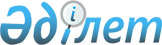 Сайлау учаскелерін құру туралы
					
			Күшін жойған
			
			
		
					Ақмола облысы Ақкөл ауданы әкімінің 2014 жылғы 28 ақпандағы № 1 шешімі. Ақмола облысының Әділет департаментінде 2014 жылғы 27 наурызда № 4051 болып тіркелді. Күші жойылды - Ақмола облысы Ақкөл ауданы әкімінің 2014 жылғы 30 қазандағы № 17 шешімімен      Ескерту. Күші жойылды - Ақмола облысы Ақкөл ауданы әкімінің 30.10.2014 № 17 (қол қойылған күнінен бастап күшіне енеді және қолданысқа енгізіледі) шешімімен.      РҚАО ескертпесі.

      Құжаттың мәтінінде түпнұсқаның пунктуациясы мен орфографиясы сақталған.

      «Қазақстан Республикасындағы сайлау туралы» 1995 жылғы 28 қыркүйектегі Конституциялық Заңының 23-бабына сәйкес, Ақмола облысы сайлау комиссиясының 2014 жылғы 3 ақпандағы «Ақмола облысының сайлау учаскелерін бірыңғай нөмірлеуді белгілеу туралы» № 104 шешімінің негізінде, Ақкөл ауданы әкімі ШЕШІМ ЕТЕДІ:



      1. Қосымшаға сәйкес Ақкөл ауданы аумағында сайлау учаскелері құрылсын.



      2. Осы шешім Ақмола облысының Әділет департаментінде мемлекеттік тіркелген күннен бастап күшіне енеді және ресми жарияланған күннен бастап қолданысқа енгізіледі.      Аудан әкімі                                Т.Едігенов      «КЕЛІСІЛДІ»      Ақкөл аудандық аумақтық

      сайлау комиссиясының төрағасы              А.Долгов      Ақмола облысы дене шынықтыру

      және спорт басқармасының

      «Ақкөл балалар мен жасөспірімдер

      спорт мектебі» коммуналдық

      мемлекеттік мекемесінің директоры          Қ.Балмұханов      Ақмола облысының денсаулық

      сақтау басқармасы жанындағы

      «Ақкөл орталық аудандық

      ауруханасы» шаруашылық жүргізу

      құқығындағы мемлекеттік

      коммуналдық кәсіпорынның

      бас дәрігері                               Б.Жүнісов      «Ақмола облысы табиғи ресурстар

      және табиғатты пайдалануды реттеу

      басқармасының Краснобор орман

      шаруашылығы мекемесі»

      коммуналдық мемлекеттік

      мекемесінің директоры                      А.Әмірбеков      Қазақстан Республикасы ауыл

      шаруашылығы Министрлігінің

      «Ветеринарлық бақылау және

      қадағалау Комитетінің Ақкөл

      аудандық аумақтық инспекциясы»

      мемлекеттік мекемесінің басшысы            А.Салыбеков      «Қазақстан Республикасы

      Тұтынушылардың құқықтарын

      қорғау агенттігінің Ақмола

      облысы тұтынушылардың

      құқықтарын қорғау

      департаментінің Ақкөл

      аудандық тұтынушылардың

      құқықтарын қорғау

      басқармасы» республикалық

      мемлекеттік мекемесінің директоры          М.Семеренко

Ақкөл ауданы әкімінің 

2014 жылғы 28 ақпандағы

№ 1 шешіміне қосымша  

Ақкөл ауданының сайлау учаскелері

№ 99 Сайлау учаскесі      Орналасқан жері: Ақкөл қаласы, Мәншүк Мәметова көшесі 15, Ақкөл аудандық білім бөлімі «№ 2 Ақкөл орта мектебі» мемлекеттік мекемесінің ғимараты, телефон 8 (71638) 2-08-54      Шекаралар: Шоқан Уәлиханов көшесі - 1, 1/1, 2, 3, 4, 5, 6, 8,9,10, 11, 12, 13, 14, 15, 17, 18, 19, 19а, 20, 21, 22, 23, 24, 25, 26, 27, 29, 30, 31, 33, 34, 35, 36, 37, 40, 41, 48, 49, 50, 51, 52, 53, 54, 55, 55/1, 56, 57, 58, 59, 60, 61,62, 63, 63/2, 67, 68, 69, 70, 71, 72, 73, 76, 77, 79, 82, 84, 86, 87, 88, 89, 89/1, 89/2, 90, 91,92, 93, 94, 95, 96, 97, 98, 99, 100, 101, 108, 110; Ворошилов көшесі - 1, 2, 3, 4, 5, 6, 7, 8, 9, 10, 11, 13, 13/2, 14; Островский көшесі - 1, 2, 3, 4, 5, 6/2, 7/1, 7/2, 8/1, 8/2, 8/3 9, 10, 11/1, 11/2, 13/1, 13/2, 14/1, 14/2, 15/1, 15/2, 16/1, 16/2, 17/1, 17/2, 18, 19, 20, 22, 24, 26, 28, 30, 32, 34, 38, 40, 44, 46, 47/1, 47/2, 51, 55; Жамбыл көшесі - 1/1, 1/2, 2/1, 2/2, 3/1, 3/2, 4/1, 4/2, 5/1, 5/2, 6/1, 6/2, 7/1, 7/2, 8/1, 8/2, 9/1, 9/2, 11/1, 11/2, 14, 15/1, 15/2; Абай көшесі - 24, 26, 29, 31, 32, 35; Бөгенбай көшесі – 1, 2, 3, 4, 5, 6, 7, 8, 10, 11, 12, 13, 14, 15, 16, 16/1 17, 18, 18/1, 20, 21, 22, 23, 24, 25, 26, 27, 28, 29, 30, 31, 32, 33, 34, 35, 36, 37, 39, 40, 41, 43, 44, 46, 47, 48, 49, 50, 51, 52/1, 53, 54, 55, 56, 57, 58, 59, 60, 61, 62, 63, 64, 65, 66; Гоголь көшесі - 22, 23, 25, 30; Комсомол көшесі - 1, 3, 5, 7, 9, 10, 11, 12, 13, 14, 15, 16, 17, 18, 19, 20, 21, 22, 23, 24, 25; Луганский көшесі - 1, 3, 4, 5, 6, 7, 8, 10, 11, 12, 13, 15, 19, 21, 23, 25, 27; Строитель көшесі - 1, 2, 3, 4, 5, 6, 7, 8, 9, 11, 12, 13, 15; Мәншүк Мәметова көшесі - 1, 2, 3, 3/1, 3/2, 4, 5, 6, 8, 9, 10, 12, 14, 16, 17, 18, 19, 20, 21, 22, 23, 24, 25, 26, 27, 28, 30, 32, 36, 38, 40, 42, 44, 46, 48, 50, 52, 54, 56, 58, 60; Бегелдінов көшесі - 22, 24, 26, 28, 30, 32, 36, 37, 38, 39, 40, 42, 43, 44, 45, 46, 47, 48, 52, 53, 54, 55, 56, 57, 60, 61, 63, 66, 67, 69, 71, 72, 73, 76, 77, 78, 80, 82, 84, 86, 88, 90, 91, 92, 93, 94, 96, 97, 99, 103, 115, 121, 123, 125, 127, 129, 133, 135, 136, 137, 139/1; Агротехникалық колледждің жатақханасы – 10 - 1, 2, 14/1, 14/3, 14/4, 14/5.

№ 100 Сайлау учаскесі      Орналасқан жері: Ақкөл қаласы, Сағадат Нұрмағамбетов көшесі 71, Ақкөл аудандық мәдениет және тілдерді дамыту бөлімі жанындағы «Аудандық мәдениет үйі», телефон 8 (71638) 2-19-82.      Шекаралар: Сағадат Нұрмағамбетов көшесі - 6, 10, 12, 13, 14, 16, 18, 20, 22, 24, 28, 30, 34, 36, 40, 42, 44, 45, 46, 47, 49, 51, 52, 53, 54, 55, 56, 58, 60, 62, 63, 64, 65, 66, 70, 72, 74, 76, 93, 97, 101, 103, 105, 108/1, 108/2, 109, 110, 111, 122, 124, 134, 136, 138; Абылайхан көшесі - 1/1, 1/2, 1/3, 2, 4, 6а, 8, 10, 11, 13, 15, 17, 18, 20, 21, 22, 23, 25, 26, 27, 28, 30, 31, 32, 33, 34, 38, 42, 43, 45, 47, 51, 52, 55, 58, 59, 60, 62, 63, 64, 65, 65/1, 66, 67, 68, 72, 75, 77, 79, 80, 82, 83, 84, 89, 91, 92, 93, 94, 95, 99, 100, 101, 102, 103, 105, 110, 112, 114, 116, 118, 120/1, 102/2, 122, 124; Чехов көшесі - 2, 4, 6, 7, 8, 9, 10, 11, 13, 14, 15, 15/1, 16, 17, 18, 19, 20, 21, 21/3, 24, 26, 27, 29, 31, 33, 34, 34/2, 34/3, 36, 37, 38, 42, 44/2, 44/1, 46, 48/1, 48/2, 50; Первомай көшесі – 2, 3, 4, 5, 6, 7, 8, 9, 10, 11, 12, 12а, 13, 14, 15, 16, 17, 18, 18/1, 19, 20, 21, 22, 23, 25, 27, 29; Береговая көшесі - 1, 2, 3, 4, 5, 6, 7, 8, 9, 10, 11, 12, 13, 14, 15, 17, 18, 19, 23, 25, 29, 31, 33, 35, 37, 39, 41, 43, 45, 47, 49, 51, 53, 55, 57, 63, 65, 67, 69, 71, 73, 75, 79, 85; Цурюпин көшесі - 1, 2, 3, 4, 5, 6, 7, 8, 9, 10, 12, 15; Бегелдінов көшесі – 1, 2, 4, 12, 17, 19, 23, 27, 29; Абай көшесі - 3, 4, 8, 5, 23; Төле Би көшесі - 1/1, 1/2, 2, 2а/1, 2а/2, 2/1, 2/2, 3/1, 3/2, 4, 5/1, 5/2, 6, 7/1, 7/2, 8, 9, 9/1, 9/2, 10, 11/1, 11/2, 12, 14, 15, 16, 20, 21, 22, 23, 24, 25, 26, 27, 28, 29, 30, 31, 32; Сәкен Сейфуллин көшесі - 10, 12, 18, 20, 22, 24, 28, 30, 31/1, 31/2, 33, 35, 37; Гоголь көшесі - 22, 23; Гостиничный бұрылысы - 1, 3, 5, 7, 8, 9, 11, 12, 13, 14, 15, 16, 17, 18; Интернационал көшесі - 1, 2, 3, 4, 5, 6, 7, 8, 9, 10, 11, 12, 13, 14, 15, 16, 18, 19, 20, 21, 22, 23, 24, 25, 26, 27, 27/1, 29, 30, 31, 32, 33, 34, 35, 36, 40, 42; Горький көшесі - 1/1, 3, 4, 5, 7, 9, 11, 12, 13, 16, 18, 19, 21, 22, 23, 24, 26, 29, 30, 31, 32, 33, 34, 35, 36, 37, 38, 42, 43, 44, 45, 46, 47, 49, 50, 51, 52, 53, 54, 56, 58, 59, 60, 62, 63, 64, 65, 66, 67.

№ 101 Сайлау учаскесі      Орналасқан жері: Ақкөл қаласы, Мир көшесі 10, Ақкөл ауданы білім бөлімінің «Кеңес Одағының Батыры Петр Михайлович Исаков атындағы № 1 Ақкөл орта мектебі» мемлекеттік мекемесінің ғимараты, телефон 8 (71638) 2-04-94.      Шекаралар: Абылайхан көшесі - 107/1, 113, 115, 117, 119, 121, 123, 125, 127, 128, 128/2, 129, 130, 131, 132, 133, 134, 135, 137, 138, 139, 140, 141, 143, 144, 145, 146, 146/2, 147, 148, 149, 150, 151, 152, 153, 154, 156, 160, 160/2, 161, 163, 164, 164/2, 165, 166, 167, 168, 169, 169/2, 171, 172, 172/1, 173, 174, 175, 176, 177, 178, 179, 180, 181, 182, 183, 183/1, 184, 185, 187, 188, 189, 191, 192, 193, 194, 195, 196, 197, 199, 200, 201, 202, 203, 204, 205, 209, 211, 212, 213, 214, 216, 218, 222, 224, 226, 228, 230, 232, 234, 236, 238, 240; Октябрьдің 50 жылдығы көшесі - 1, 2, 3, 4, 5, 6, 8, 9, 10, 11, 12, 13, 15, 17, 19; Бөгенбай көшесі - 67, 67/2, 69, 71, 73, 75, 77, 78, 80, 81, 82, 85, 86, 87, 88, 89, 90, 91, 92, 93, 94, 95, 96, 97, 98, 99, 99/1, 100, 101, 102, 103, 104, 105, 107,112, 114, 120, 125, 128, 130, 132, 134, 136, 138, 140, 142, 144, 146, 148, 148/1, 152; Шоқан Уәлиханов көшесі – 105, 109, 112, 113, 114, 116, 117, 118, 126, 128, 129, 130, 131, 132, 134, 135, 137, 139, 140, 141, 143, 145, 146, 147, 148, 149, 150, 151, 152, 153, 154, 156, 157, 159, 160, 161, 162, 164, 165, 165/1, 165/2, 167/1, 167/2, 168, 170, 174, 176, 178, 182, 183/1, 183, 184, 185/1, 185/2, 186, 187, 195, 196, 198, 199, 200, 200/1, 202, 204, 208, 210, 212, 214, 216, 218, 220, 222, 224, 226, 228; Карл Маркс көшесі - 1, 2, 3, 5, 8/1, 8/2, 11, 13/1, 13/2, 14/1, 14/2, 14а, 15/1, 15/2, 17, 18, 21, 24, 25, 26, 27, 28, 29, 31, 32, 33, 34, 35, 36, 38, 39, 40, 42, 44, 47, 48, 49, 50, 51, 54, 55/2, 56, 57, 58, 61, 63, 64, 65, 66, 67, 68, 69, 71, 72, 73, 74, 75, 76, 78, 82, 84, 86, 90, 92, 98, 100, 102; Моншақты көшесі - 2, 3, 5, 7, 9, 10/1, 11, 13, 14, 15, 16, 17, 18, 20, 21, 22, 30, 32, 34, 36, 37, 38, 39, 40, 41, 42, 43, 44, 45, 45/1, 50, 54, 54/1, 54/4, 56, 58, 60, 65, 67, 77/2; Зеленая көшесі - 2, 3, 4, 5, 6, 7, 8, 9, 10, 11, 12, 13, 14, 15, 16, 17, 18, 19, 20, 21, 29, 31, 33, 34, 36, 38; Байсейітова көшесі - 1, 2, 3, 4, 5, 6, 7, 8, 8/2, 9, 11, 12, 14/1, 14/2, 16, 17, 18, 19, 20, 21, 22, 23, 25, 27, 29, 33, 35, 39, 41, 45, 47; Кирдищев көшесі - 4, 5, 6, 7, 8, 9, 11/1, 12, 13, 14, 15, 16, 17, 18, 20, 22, 23, 24, 25, 26, 27/1, 27/2, 28, 29, 31, 33, 36, 37, 38, 39, 40, 41, 41/1, 42, 43, 44, 45, 45/1, 46, 48, 49, 50, 53, 54; Желтоқсан көшесі - 1, 2, 4, 5, 8, 9, 10, 11, 12, 13, 14, 15, 17, 18, 19, 20, 21, 22, 23, 25, 26, 27, 28, 29, 30, 31, 32, 33, 34, 34/1, 36, 37, 38, 39, 41/1, 41, 44, 45, 46/1, 47, 47/1, 49; Спутник көшесі – 1, 2, 3, 4, 5, 6, 7, 8, 9, 10, 11, 12, 13, 14, 14/1, 15, 17, 17/1, 18, 19, 19/1, 20, 21, 22, 23, 25, 26, 26/1, 27, 28, 30; Мир көшесі - 2а/1, 2а/2, 2/1, 2/2, 6/1, 6/2; Интернационал көшесі - 32, 37, 39, 41, 43, 47, 48, 49, 50, 51, 52, 53, 54, 56, 57, 58, 59, 60, 61, 62, 63, 65, 66, 67, 68, 69, 70, 71, 73, 74, 75, 77, 78, 80, 81, 82, 83, 84, 85, 86, 87, 88, 89, 90, 91, 92, 95, 96, 98, 99, 99/1, 99/2, 100, 101, 101/1, 102, 103, 104, 105, 106, 107, 108, 110; 25 Партсъезд көшесі - 1, 3, 4, 5, 9, 11, 14, 15, 16, 17, 18, 21, 23, 23/1; 390-казарма 2, 3, 4.

№ 102 Сайлау учаскесі      Орналасқан жері: Ақкөл қаласы, Сағадат Нұрмағамбетов көшесі 174, Ақмола облысы дене шынықтыру және спорт басқармасының «Ақкөл балалар мен жасөспірімдер спорт мектебі» коммуналдық мемлекеттік мекемесінің ғимараты, телефон 8 (71638) 2-11-15.      Шекаралар: Сағадат Нұрмағамбетов көшесі – 150,152, 153, 155, 157, 159, 161, 165, 167, 169, 173, 177, 179, 181, 185, 191, 193, 197, 199, 201, 209, 211; Пушкин көшесі - 1, 1а/1, 1а/2, 13, 1/5, 2, 2/3, 1/4, 2/6, 4, 6, 7, 8, 9, 10, 11, 13, 14, 17, 18, 19, 21, 22, 23, 24, 25, 28, 29, 31, 33, 34, 35, 37, 38, 39, 40, 40/1, 41, 43, 44, 45, 46, 47, 48, 49, 51, 52, 53, 57, 58, 60, 62, 63, 65, 66, 68, 69, 70, 71, 72, 74, 75, 76, 77, 78, 80, 85, 87, 88, 90, 91, 93, 95, 97, 98, 99, 100, 101, 102, 103, 104, 105, 106, 107, 108, 109, 110, 112, 114, 116, 117, 118, 120, 121, 123, 124, 125, 127, 128, 129, 130, 131, 132, 134, 135, 136, 137, 138/1, 138/2, 140, 141, 142, 143/1, 143/2, 144, 145/1, 145/2, 146, 147, 148, 149, 150, 151, 152, 153, 154, 154а, 155, 156, 156а, 156/1, 157, 158, 159, 160, 161, 162, 163, 164, 165/1, 165/2, 166, 166/1, 167, 168, 168а, 169, 169а, 170, 171, 174б, 175, 176,178, 179, 185, 187, 189, 191, 195, 197, 199, 201; мектеп-интернат - 1, 2, 3; Майкутов көшесі - 1, 1а, 1/1, 2, 2а, 2/2, 2/4, 2/9, 4, 5, 6, 7, 11, 11а, 11б, 13, 17, 19, 21, 23, 25, 27, 29, 31, 33, 35, 39, 43, 47, 49, 53, 55, 57, 59, 61, 63, 67, 69, 71, 73, 77, 81, 83, 89, 91, 91/1, 93, 93/1, 95, 95/1, 97, 97/1, 99, 101, 101/1, 103, 103/1, 105; Лесная көшесі - 1, 3, 5, 6, 7, 8, 12, 14, 18, 24, 26, 28, 30, 32, 34, 36; Мұратбаев көшесі - 2, 3, 5, 7; Тубгородок үйлері - 4, 5, 6, 7, 8, 8/2, 9, 10; «Энергетик» балалар сауықтыру лагерінің үйлері, «Рассвет» балалар сауықтыру лагерінің үйлері; Госнитиевск бұрылысы - 1/1, 3, 5, 11, 12, 16, 17, 18, 22, 24, 26, 28, 30, 32, 34; Зауыт бұрылысы - 1, 2, 3, 4, 5, 6, 7, 8, 9, 10, 11, 13, 15, 17, 19, 21, 23, 25, 27, 29, 31; Тәжірибе зауыты бұрылысы - 2, 3, 4, 5, 6, 7, 8, 9, 10, 11, 13, 15, 17, 19, 21, 23, 25, 27, 29, 31; Ленинск бұрылысы - 2, 3, 4, 5, 7, 8, 10, 11, 12, 13, 17, 21, 27, 29, 31, 33, 35, 41, 43, 45, 47, 49, 51, 53, 59, 61, 63.

№ 103 Сайлау учаскесі      Орналасқан жері: Ақкөл қаласы, Сағадат Нұрмағамбетов көшесі 144, Ақкөл аудандық білім бөлімінің жанындағы «Мектепаралық оқу өндірістік комбинаты» мемлекеттік коммуналдық қазыналық кәсіпорынның ғимараты, телефон 8 (71638) 2-23-48.      Шекаралар: Сағадат Нұрмағамбетов көшесі - 121, 123, 125, 127, 129, 131, 133, 135, 137, 139, 140, 141, 142, 143, 145, 147, 148, 149, 151; Горький көшесі – 70, 72, 73, 74, 75, 77, 78, 79, 80, 81, 83, 86, 88, 89, 90, 91,92, 93, 96, 97, 98, 99, 100, 101, 102, 103, 104, 106, 107, 108, 110, 111, 112, 113, 114, 116, 117,118, 119, 121,122, 123, 125, 126, 127, 128, 130, 134, 138, 140, 142, 144, 131, 133, 135, 137, 139, 141, 143, 145, 146, 147, 148, 149, 150, 151, 152, 153, 154, 155, 156, 157, 158, 159, 162, 163, 164, 165, 166, 167, 168, 170, 171, 172/1, 172/2, 173, 174/1, 174/2, 175, 176; Исаков көшесі - 1, 2, 3, 4, 5, 6, 6/1, 6/2, 7, 7/1, 7/2, 8, 9, 9/1, 9/2, 10, 15/1, 15/2, 16, 17, 20, 22, 23, 23/1, 23/2, 24, 25, 25/1, 25/2, 26, 27, 29, 29/1, 29/2, 30, 31/1, 31/2, 32, 34, 35/1, 35/2, 36, 40, 42, 42/1, 42/2, 44, 45/1, 45/2, 46, 48, 52, 56, 58; Парк көшесі - 1, 2, 3, 5, 6/1, 6/2, 7/1, 7/2, 8/1, 8/2, 9/1, 9/2, 10, 12, 13, 14, 15/1, 15/2, 16, 17, 19, 21, 22, 23, 24, 26, 27, 28, 30, 31, 31/1, 32, 32/1, 33, 33/1, 34, 35, 35А/1, 35А/2, 35/1, 36, 37, 38, 39, 40, 41, 42/1,42/2, 43, 45, 47, 49, 51, 53, 55, 57, 59, 61, 63, 65; Кирдищев көшесі - 75/1, 75/2, 81, 83, 87; Мир көшесі - 7, 7/1, 7/2, 10, 11, 12, 13, 15, 16, 17, 19, 21, 22, 23, 24, 26, 27, 31, 33, 34, 35, 36, 37, 38, 39, 40, 41, 42, 44, 45, 46, 48, 49, 50, 53, 54, 55, 56, 56а, 57, 58, 59, 60, 62, 64, 65, 66, 67, 69, 70, 71, 73, 74; Первомай көшесі – 44, 46, 48, 50, 52, 54, 56.

№ 104 Сайлау учаскесі      Орналасқан жері: Ақкөл қаласы, Гагарин көшесі 27/1, «Қазақстан Республикасы Тұтынушылардың құқықтарын қорғау агенттігінің Ақмола облысы тұтынушылардың құқықтарын қорғау департаментінің Ақкөл аудандық тұтынушылардың құқықтарын қорғау басқармасы» республикалық мемлекеттік мекемесінің ғимараты, телефон 8 (71638) 2-04-65.      Шекаралар: Гагарин көшесі - 1, 2, 4, 5, 6, 7, 7/1, 8, 9, 10, 11, 12, 13/1,13/2, 14, 15, 16, 17, 18, 19, 20, 21, 22, 23, 25, 27, 28, 29, 30, 31, 32, 34, 36, 38, 40, 42; Сатпаев көшесі - 1/1, 1/2, 2, 3/1, 3/2; Әлия Молдағұлова көшесі - 1, 2, 3, 5, 8/1, 8/2, 9, 9/1, 9/2, 10, 12, 14, 16, 18, 24; Ремзауыт көшесі - 1, 2, 3, 4, 5, 6/1, 6/2, 7, 8, 9/1, 9/2, 10, 11, 12, 13, 14, 15, 16, 17, 18, 19, 20, 22, 24, 26, 28; Западный көшесі - 1, 2, 4, 6, 7, 8, 9, 10, 12, 13, 14, 15, 16, 17, 18, 19, 20, 22, 24, 26, 30, 34, 36, 38, 42, 44, 50; Сенная көшесі - 4, 5, 6, 7, 10, 11, 12, 14, 15, 16, 17, 20, 21, 22, 22/1, 24, 25, 27, 29, 35, 38, 40, 42, 44, 46, 48, 49, 50, 52, 54, 55, 56, 57, 58, 59, 61, 63, 65, 69, 71, 73, 75, 77, 79; Фурманов көшесі - 2, 3, 4/1, 4/2, 5, 6/1, 6/2, 7, 8/1, 8/2, 9, 10, 11, 14, 15, 16, 17, 18, 20/1, 22, 23, 24, 25, 26, 27, 28, 29, 30, 32, 33, 34, 35,37, 39, 43, 45; Исатай көшесі - 1, 2, 5, 6, 7, 14, 16, 20, 24, 26, 28, 30, 32, 34, 36, 38, 40, 44, 46, 48, 50, 52, 54, 56, 58, 62, 64, 66, 68, 70, 72; Панфилов көшесі - 1, 2, 3, 4, 5/1, 5/2, 6, 7/1, 7/2, 8, 9/1, 9/2, 10, 11/1,11/2, 13, 15/1, 15/2, 17, 17а, 18, 19/1, 19/2, 19а, 21/1, 21/2, 23/1, 23/2, 25, 27, 29, 30, 31, 32, 33, 35, 37; Кирдищев көшесі – 91, 93, 95, 111, 113; Горная көшесі - 1, 2, 3, 4, 5, 6, 7, 10, 12, 14, 18, 19, 20а, 20/1, 20/2, 21, 23, 24, 25, 26, 27, 28, 31, 32; Киров көшесі - 1, 1/1, 2, 3, 4, 5, 6, 7, 8, 8/1, 9, 9/1, 10, 11, 12, 13, 14, 15, 16, 17, 18, 19, 20, 21, 21/1, 22, 23.

№ 105 Сайлау учаскесі      Орналасқан жері: Ақкөл қаласы, Привокзал көшесі 6, Ақкөл аудандық білім бөлімі «№ 4 Ақкөл орта мектебі» мемлекеттік мекемесінің ғимараты, телефон 8 (71638) 2-18-55.       Шекаралар: Киров көшесі - 23/1, 24, 27, 28, 29, 30, 31, 31/1, 31/2, 31/3, 32, 33, 34, 35, 36, 37, 38, 39, 40, 41, 42, 44, 46, 48, 50, 52, 54, 56, 56/2, 58, 60; Энгельс көшесі - 4, 6, 8, 9, 10, 11, 14, 16, 18, 19, 20, 21, 22, 23, 24, 25/1, 26, 27, 28, 29, 30, 31, 31/1, 32, 32/1, 33; Горный көшесі - 34, 37, 38, 39, 40, 41, 42, 43, 44, 45, 46, 47, 47/1, 48, 48/1, 49, 51, 52, 53, 54, 55, 56, 57, 58, 59, 60, 61, 62, 63, 64, 65, 66, 67/1, 67/2, 68, 69/1, 69/2, 70, 71, 71/2, 72, 73, 74, 75; Тихая көшесі - 1, 4, 6, 7, 8, 9, 10, 11, 12, 14, 15, 16, 17; Фрунзе көшесі - 1, 2, 3, 5, 6, 7, 8, 10, 11, 12, 13, 14, 15, 16, 17, 18, 19, 20; Северная көшесі - 1, 2, 3, 5, 6, 7, 8, 9, 10, 11, 12, 15, 16, 17, 18, 19, 20, 21, 22, 23, 24, 25, 26, 27, 28, 29, 30, 31, 32, 33, 34, 35, 36, 37, 38, 40, 41, 42, 43, 47, 49, 51, 52, 53, 54, 55, 57, 58, 59, 60, 61, 62, 63, 65, 65а, 66, 67, 68, 69, 70, 71, 72, 73, 74, 75, 80, 82, 84, 86, 88, 90, 91, 92, 93, 94, 95, 96, 97, 98, 99, 100, 101, 102, 103, 104, 105, 106, 107, 108, 109, 110; Чапаев көшесі - 2, 3, 4, 5, 6, 7, 8, 9, 11, 12, 13, 14, 15, 16, 18, 19, 20, 21, 22, 23, 24, 25, 26, 27, 28, 29, 30, 31, 32, 35, 36, 38, 40, 41, 42, 43, 44, 45, 46, 48, 49, 50, 53, 55, 57, 59, 63, 65, 67; Пионер көшесі - 1, 2, 3, 5, 6, 7, 8, 9, 10, 12, 14, 15, 17, 18, 21, 22, 23, 25, 26, 27, 28, 29, 31, 32, 33, 34, 35, 36, 38, 39, 40, 41, 42, 45,47, 48, 49, 50, 51, 52, 54, 55, 56, 57, 58, 59, 63, 65, 67, 69, 70, 73, 75, 79, 81; Школьная көшесі - 1, 2, 3, 4, 5, 6, 7, 8, 9, 10, 11, 12, 13, 15, 16, 17, 20, 23, 37, 39, 40, 41, 42, 43, 45, 46, 47, 48, 49, 50, 51, 52, 53, 54, 55, 56, 57, 58, 59, 60, 61, 62, 63, 65, 66, 67, 68, 69, 70, 71, 72, 73, 74,75, 76, 77, 78, 80, 81, 82, 83, 84, 85, 86, 87, 88, 89, 91, 92, 93, 94, 96, 98, 100, 101, 102, 103, 106, 107, 109, 111, 112, 113, 114, 115, 116, 117, 118, 119, 120, 121, 122; Школьный бұрылысы - 1, 2, 3, 4, 6, 7, 8, 9, 11, 12, 13, 14, 15, 16, 18, 19, 20, 21, 22, 23, 24, 25, 26, 28, 29, 30; Горный бұрылысы - 1, 2, 4/1, 4/2; Станционная көшесі - 1, 2, 3, 4, 5, 7, 11, 13, 15, 17, 21, 23, 25, 27, 41, 51, 53, 55, 57, 59, 61, 63, 65, 73, 75, 77, 79, 81, 83, 85, 91, 93, 95, 97, 99, 105; Привокзал көшесі - 1, 3, 5, 7, 10, 12, 14, 15, 16а, 19, 22, 24, 25, 26, 27, 28, 30, 31, 32, 33, 34, 34/1, 34/2, 35, 36, 38, 39, 40, 41, 41/1, 42, 43, 44, 46, 47, 48, 50, 52, 54, 56, 58, 60, 62, 68; Кирдищев көшесі - 84, 86, 88, 90, 117, 119, 121, 123, 125, 126, 127, 129/1, 129/2, 135, 137, 139, 141; Октябрь көшесі - 61, 65, 71, 73, 81, 85,89, 91, 97, 99, 101, 103, 105, 107, 113, 119,121, 125, 126, 127, 129, 158, 160, 162, 166, 168, 170, 172, 174, 180, 182/1, 182/2, 184, 186, 192, 194, 196, 198, 199, 200, 204, 206, 208, 214, 220, 222, 224, 228, 238, 240, 244, 246, 248, 252, 254, 256, 258, 262, 264, 266, 268, 270, 272, 276, 278, 290, 296, 298; Ново-Октябрь көшесі - 3, 6, 8, 9, 11, 15, 17, 19, 20, 27, 30, 33, 34, 35, 36, 38, 40, 41, 42, 43, 44, 45, 49, 51, 56; Ново-Рудная көшесі - 1б, 2, 3, 4, 6, 8, 9, 10, 11, 12, 13, 15, 17; 385-шақырымдағы-казарма - 1/1, 1/2, 2/1, 2/3, 2/4, 2/5.

№ 106 Сайлау учаскесі      Орналасқан жері: Ақкөл қаласы, Октябрь көшесі 21, корпус 1, Қазақстан Республикасы ауыл шаруашылығы Министрлігінің «Ветеринарлық бақылау және қадағалау Комитетінің Ақкөл аудандық аумақтық инспекция» мемлекеттік мекемесінің ғимараты, телефон 8 (71638) 2-18-75.      Шекаралар: Октябрь көшесі - 1, 3, 4, 5, 6, 7, 8, 9, 11, 12, 13, 14, 15, 16, 17, 20, 21, 22, 23, 26, 30, 33, 34, 35, 36, 37, 38, 39, 40, 42, 44, 45, 47, 48, 49, 50, 51, 52, 53, 54, 57, 58, 59, 60, 62, 66, 68, 70, 80/1, 80/2, 82, 84, 88, 94, 96, 98, 100, 106, 108, 112, 114, 120, 126, 128, 130, 132, 136, 138, 142; Береговая көшесі - 24, 26, 30, 32, 34, 36, 38, 40, 44, 46, 50, 52, 54, 60, 64, 66, 68, 72, 74, 76, 78, 80, 82, 84, 91, 92, 93, 94, 95, 96, 97, 98, 99, 101, 101/1, 101/2, 103, 105, 107, 109, 113, 115, 119, 123, 127/1, 127/2, 129, 131, 133, 135, 137, 141, 147, 151, 153, 155, 159, 161, 163, 167, 173, 175, 179, 181, 185, 187, 191, 197, 199; Ново-Береговая көшесі - 1, 2, 3, 4, 5, 6, 7, 8, 9, 10, 11, 12, 13, 14, 16, 18, 20, 22, 24,28, 30, 32, 33, 34, 36, 38, 39, 40, 41,43, 46, 47, 48, 49, 50, 52, 53, 54, 55, 56, 58, 60, 61, 63, 67, 69, 70, 71, 72, 74, 75, 76, 77, 78, 79, 80, 81, 82/1, 82/2, 84/1, 84/2, 84/3, 84/4, 83, 85, 87, 90, 91, 92, 93, 100, 102, 109, 110, 111, 113, 115, 119, 122, 123, 126, 127, 129, 131, 132, 133, 134, 136, 137, 139, 141, 142, 144, 145, 147,151; Октябрь бұрылысы № 1 - 1; Октябрь бұрылысы № 2 - 1, 2, 3, 6, 10, 11; Октябрь бұрылысы № 3 - 1, 2, 4, 5; Октябрь бұрылысы № 4 - 1, 2; Первомай көшесі – 24, 26, 28, 30, 32, 34, 35, 36, 37, 38, 39, 40, 41, 42, 42/1, 42/2, 43, 44, 45, 46, 47, 49, 50, 50/1, 50/2, 51, 53; Авангардная көшесі - 1, 3, 7, 15, 17, 19, 21; С.Сейфуллин көшесі - 2, 2/1, 4.

№ 107 Сайлау учаскесі      Орналасқан жері: Ақкөл қаласы, Сағадат Нұрмағамбетов көшесі 11, Ақкөл ауданының білім бөлімі «№ 1 Бала бақша» мемлекеттік коммуналдық қазыналық кәсіпорынның ғимараты, телефон 8 (71638) 2-05-38.      Шекаралар: Сағадат Нұрмағамбетов көшесі - 1, 1а, 1/1, 1/2, 2, 3, 3/3, 3/5, 5, 7, 9; Жайық Бектұров көшесі - 1/1, 1/2, 1а/1, 1а/2, 3, 4, 5а/1, 5а/2, 6/1, 6/2, 8, 9, 11, 13, 14, 15, 16, 17, 18, 19, 20, 21, 22, 24/1, 24/2, 25, 26, 27, 27/1, 28, 28/1, 28/2; Булавский көшесі - 1, 2, 3, 4, 5, 6/1, 6/2, 7, 7/1, 7/2, 8/1, 8/2; Иманов көшесі - 1, 1/1, 1/3, 1/5, 3, 5, 7, 9, 11; Абылайхан көшесі – 2.

№ 108 Сайлау учаскесі      Орналасқан жері: Ақкөл орман шаруашылығы селосы, Ақкөл аудандық білім бөлімі «Мичурин атындағы негізгі мектебі» мемлекеттік мекемесінің ғимараты, телефон 8 (71638) 2-48-30.      Шекаралар: Ақкөл орман шаруашылығы селосы, № 29 разъезд, 30 разъезд.

№ 109 Сайлау учаскесі      Орналасқан жері: Ерназар селосы, Ақкөл аудандық мәдениет және тілдерді дамыту бөлімінің «Орталықтандырылған кітапханалар жүйесі» мемлекеттік мекемесінің Ерназар селолық кітапханасының ғимараты, телефон 8 (71638) 2-46-12.      Шекаралар: Ерназар селосы.

№ 110 Сайлау учаскесі      Орналасқан жері: Радовка селосы, Ақкөл аудандық білім бөлімі «Радов бастауыш мектебі» мемлекеттік мекемесінің ғимараты, телефон 8 (71638) 2-44-39.      Шекаралар: Радовка селосы.

№ 111 Сайлау учаскесі      Орналасқан жері: Жалғызқарағай ауылы, Орталық көшесі 19, Ақкөл аудандық білім бөлімі «Кирдищев атындағы орта мектебі-бақшасы» мемлекеттік мекемесінің ғимараты, телефон 8 (71638) 3-21-40.      Шекаралар: Жалғызқарағай ауылы, Қайнар ауылы.

№ 112 Сайлау учаскесі      Орналасқан жері: Тастыадыр ауылы, Әлия Молдағұлова көшесі 4, Ақмола облысының денсаулық сақтау басқармасы жанындағы «Ақкөл орталық аудандық ауруханасы» шаруашылық жүргізу құқығындағы мемлекеттік коммуналдық кәсіпорынның Лидиевка медициналық пунктінің ғимараты, телефон 8 (71638) 2-46-34.      Шекаралар: Тастыадыр ауылы.

№ 113 Сайлау учаскесі      Орналасқан жері: Азат ауылы, Алаш көшесі 4а, Ақкөл аудандық білім бөлімі «Азат орта мектебі» мемлекеттік мекемесінің ғимараты, телефон 8 (71638) 3-51-92.      Шекаралар: Азат ауылы.

№ 114 Сайлау учаскесі      Орналасқан жері: Қына ауылы, Болашақ көшесі 11, Ақкөл аудандық білім бөлімі «Искра орта мектебі» мемлекеттік мекемесінің ғимараты, телефон 8 (71638) 3-42-30.      Шекаралар: Қына ауылы.

№ 115 Сайлау учаскесі      Орналасқан жері: Қарасай ауылы, Мағжан Жұмабаев көшесі 6/1, Ақкөл аудандық білім бөлімі «Одесса орта мектебі» мемлекеттік мекемесінің ғимараты, телефон 8 (71638) 2-49-01.      Шекаралар: Қарасай ауылы.

№ 116 Сайлау учаскесі      Орналасқан жері: Минск селосы, Ыбрай Алтынсарин көшесі 1а, Ақкөл аудандық білім бөлімі «Минск орта мектебі» мемлекеттік мекемесінің ғимараты, телефон 8 (71638) 3-74-31.      Шекаралар: Минск селосы, Сілеті стансасы.

№ 117 Сайлау учаскесі      Орналасқан жері: Новорыбинка селосы, Стрельцова көшесі 12, Ақкөл аудандық мәдениет және тілдерді дамыту бөлімі жанындағы «Аудандық мәдениет үйі» мемлекеттік коммуналдық қазыналық кәсіпорынның Новорыбинка селолық мәдениет Үйінің ғимараты, телефон 8 (71638) 3-32-96.      Шекаралар: Новорыбинка селосы.

№ 118 Сайлау учаскесі      Орналасқан жері: Құрылыс селосы, Болашақ көшесі 3, Ақкөл аудандық білім бөлімі «Құрылыс негізгі мектебі» мемлекеттік мекемесінің ғимараты, телефон 8 (71638) 2-49-02.      Шекаралар: Құрылыс селосы.

№ 119 Сайлау учаскесі      Орналасқан жері: Қараөзек селосы, Ардагер көшесі 6, Ақкөл аудандық білім бөлімі «Айтпай Құсайынов атындағы орта мектебі» мемлекеттік мекемесінің ғимараты, телефон 8 (71638) 2-48-77.      Шекаралар: Қараөзек селосы.

№ 120 Сайлау учаскесі      Орналасқан жері: Еңбек ауылы, Студент көшесі 5, Ақкөл аудандық білім бөлімі «Еңбек орта мектебі-бақшасы» мемлекеттік мекемесінің ғимараты, телефон 8 (71638) 3-71-84.      Шекаралар: Еңбек ауылы.

№ 121 Сайлау учаскесі      Орналасқан жері: Подлесное селосы, Лесная көшесі 25, Ақмола облысының денсаулық сақтау басқармасы жанындағы «Ақкөл орталық аудандық ауруханасы» шаруашылық жүргізу құқығындағы мемлекеттік коммуналдық кәсіпорынның Подлесное медициналық пункті, телефон 8 (71638) 3-44-17.      Шекаралар: Подлесное селосы.

№ 122 Сайлау учаскесі      Орналасқан жері: Рамадан селосы, Бейбітшілік көшесі 18, Ақкөл аудандық білім бөлімі «Киров негізгі мектебі» мемлекеттік мекемесінің ғимараты, телефон 8 (71638) 2-45-10.      Шекаралар: Рамадан селосы.

№ 123 Сайлау учаскесі      Орналасқан жері: Урюпинка селосы, Кенесары көшесі 58, Ақкөл аудандық білім бөлімі «Урюпин орта мектебі» мемлекеттік мекемесінің ғимараты, телефон 8 (71638) 3-15-90.      Шекаралар: Урюпинка селосы.

№ 124 Сайлау учаскесі      Орналасқан жері: Ерофеевка селосы, Мұхтар Әуезов көшесі 19, Ақкөл аудандық білім бөлімі «Ерофеев бастауыш мектебі» мемлекеттік мекемесінің ғимараты, телефон 8 (71638) 2-48-96.      Шекаралар: Ерофеевка селосы.

№ 125 Сайлау учаскесі      Орналасқан жері: село Малоалександровка, Абай Құнанбаев көшесі 21, Ақкөл аудандық білім бөлімі «Мало-Александров негізгі мектебі» мемлекеттік мекемесінің ғимараты, телефон 8 (71638) 2-49-95.      Шекаралар: село Малоалександровка.

№ 126 Сайлау учаскесі      Орналасқан жері: Амангелді селосы, Ыбрай Алтынсарин көшесі 2, Ақкөл аудандық білім бөлімі «Аманкелді орта мектебі» мемлекеттік мекемесінің ғимараты, телефон 8 (71638) 2-44-97.      Шекаралар: Амангелді селосы.

№ 127 Сайлау учаскесі      Орналасқан жері: Талқара ауылы, Шәмші Қалдаяқов көшесі 12, «Ақмола облысы табиғи ресурстар және табиғатты пайдалануды реттеу басқармасының Краснобор орман шаруашылығы мекемесі» коммуналдық мемлекеттік мекемесінің ғимараты, телефон 8 (71638) 2-45-09.      Шекаралар: Талқара ауылы, «Астана қаласы жүйке аурулары медициналық-әлеуметтік мекемесі» мемлекеттік мекемесі.

№ 128 Сайлау учаскесі      Орналасқан жері: Наумовка селосы, Ыбрай Алтынсарин көшесі 19, Ақкөл аудандық мәдениет және тілдерді дамыту бөлімі жанындағы «Аудандық мәдениет үйі» мемлекеттік коммуналдық қазыналық кәсіпорынның Наумовка селолық мәдениет үйінің ғимараты, телефон 8 (71638) 2-47-78.      Шекаралар: Наумовка селосы.

№ 129 Сайлау учаскесі      Орналасқан жері: Виноградовка селосы, Мектеп көшесі 1, Ақкөл аудандық білім бөлімі «Виноградов негізгі мектебі» мемлекеттік мекемесінің ғимараты, телефон 8 (71638) 2-45-46.      Шекаралар: Виноградовка селосы, Филипповка селосы.

№ 130 Сайлау учаскесі      Орналасқан жері: Өрнек селосы, Дәулетбай Ахметжанов көшесі 34, Ақкөл аудандық білім бөлімі «Өрнек орта мектебі» мемлекеттік мекемесінің ғимараты, телефон 8 (71638) 2-48-95.      Шекаралар: Өрнек селосы

№ 131 Сайлау учаскесі      Орналасқан жері: Домбыралы ауылы, Азат көшесі 21, Ақкөл аудандық білім бөлімі «Горький атындағы орта мектебі-бақшасы» мемлекеттік мекемесінің ғимараты, телефон 8 (71638) 3-81-30.      Шекаралар: Домбыралы ауылы.

№ 132 Сайлау учаскесі      Орналасқан жері: Кеңес селосы, Жеңіс көшесі 28, Ақкөл аудандық білім бөлімі «Кеңес негізгі мектебі» мемлекеттік мекемесінің ғимараты, телефон 8 (71638) 2-49-93.      Шекаралар: Кеңес селосы.

№ 133 Сайлау учаскесі      Орналасқан жері: Малый Барап селосы, Сәкен Сейфуллин көшесі 11, Ақкөл аудандық білім бөлімі «Барап негізгі мектебі» мемлекеттік мекемесінің ғимараты, телефон 8 (71638) 2-27-43.      Шекаралар: Малый Барап селосы, Красный Горняк селосы.
					© 2012. Қазақстан Республикасы Әділет министрлігінің «Қазақстан Республикасының Заңнама және құқықтық ақпарат институты» ШЖҚ РМК
				